MESTO VRBOVÉ Ulica gen. M. R. Štefánika  č. 15/4,  922 03 Vrbovésekretariat@vrbove.sk, tel: 033/ 73 506 11, fax: 033/ 7792  211


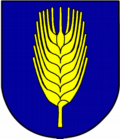 Zberný dvor Mesta VrbovéPrevádzkový poriadok




I. Prevádzkovateľ zariadeniaMesto VrbovéSídlo: Ul. gen. M. R. Štefánika č.15/4, 922 03 VrbovéIČO: 00313190II. Miesto prevádzkyZberný dvor sa nachádza na Ulici  gen. M. R. Štefánika č. 174/44 (bývalý Vetes).Otváracia doba na Zbernom dvore od 1.7.2016 v pracovné dni:Pondelok, streda a piatok od 7:30 do 14:30 hod. Utorok a štvrtok  od 7:30 do 18:00 hod. Sobota  od  8:00 do 13:00 hod., okrem sviatkov. Osoba dovážajúca odpad je povinná preukázať sa dokladom totožnosti, alebo potvrdením o trvalom, príp. prechodnom pobyte.III. Zberný dvorZberný dvor (ďalej len ZD) je zriadený  na účely legálneho uloženia niektorých zložiek komunálneho odpadu uvedených v Prevádzkovom poriadku v prílohe č. 1. Iný, ako v prevádzkovom poriadku špecifikovaný  komunálny odpad nie je možné  uložiť na ZD.ZD je určený výlučne pre fyzické osoby, ktoré majú trvalý alebo prechodný pobyt na území mesta Vrbové, zároveň sú zapojené do systému množstevného zberu komunálneho odpadu a majú uhradený poplatok za odvoz a likvidáciu komunálneho odpadu. ZD nie je určený  na preberanie odpadu z podnikateľskej činnosti.IV. Vymedzenie základných pojmovKomunálny odpad pre účely  tohto predpisu  je odpad  z domácností vznikajúci  na území mesta Vrbové, ktorého pôvodcom sú osoby určené v bode 4. tohto predpisu. Zložka komunálneho odpadu je časť komunálneho odpadu, ktorú možno  mechanicky oddeliť a zaradiť ako samostatný druh odpadu. Zmesový komunálny odpad je zložka komunálneho odpadu, ktorá zostáva po vytriedení jednotlivých  zložiek odpadu.Objemné odpady sú komunálne odpady, ktoré svojim rozmerom a hmotnosťou odpadu nezodpovedajú zberným nádobám, alebo ich množstvo presahuje objem, ktorý je možné štandardnými nádobami vyviezť v rámci stanoveného pravidelného harmonogramu vývozu. Patria sem napríklad: nábytky, dvere, skrine, postele a podobné. ZD preberá výlučne rozobratý  objemový  odpad, ktorý je zbavený kovových, sklenených, textilných, molitanových častí pod.Drobný stavebný odpad (ďalej len DSO), je odpad z bežných udržiavacích prác vykonávaných fyzickou osobou - nepodnikateľom, alebo pre fyzickú osobu, na ktorý sa podľa zákona nevyžaduje stavebné povolenie ani ohlasovacia povinnosť. Patrí sem najmä: dlažba, omietka, okná (bez skla), kúsky muriva, betónu malty, lepidla, škridly, tehla a pod. pričom jednotlivé  kusy  nesmú  presiahnuť 15 kg.  Betónová suť  nesmie obsahovať ohrievacie železo a nesmie obsahovať nebezpečný odpad zo stavieb ako azbestová  krytina, azbestové rúry a pod. V prípade, že si  na takéto práce fyzická osoba - nepodnikateľ najme právnickú alebo fyzickú osobu – podnikateľa, tento odpad už nie je DSO, ale je odpadom z činnosti  týchto osôb, ktorý nie je možné uložiť na ZD.Biologicky rozložiteľný odpad (ďalej len BRO) je odpad rastlinného  pôvodu zo záhrad (najmä tráva, vetvy, lístie, konáre a vinič). Pri odovzdávaní  biologicky rozložiteľného  odpadu tzv. kuchynského odpadu,  sa preberá výlučne  odpad z bytových domov. BRO z rodinných domov, záhradkárskych osád a rekreačných chát (konáre a iné rastlinné odpady) je potrebné kompostovať a nevoziť na zberný dvor.Papier. Do tejto kategórie  patrí  každý druh papiera zbavený kovových a iných s papierom nesúvisiacich častí. Nie je možné  odovzdať papier znečistený ropnými látkami, farbami a pod.Sklo. Do tejto  kategórie zaraďujeme biele a farebné  sklo. Odpad je tvorený zo sklených fliaš, pohárov, skleného  obalového materiálu, tabuľového skla a pod. Sklo nesmie byť znečistené  ropnými látkami, rozpúšťadlami a farbami.Plasty sú odpady rôzneho  druhu PET, PE, PP, PVC. Do tohto druhu patria plastové  obaly, fólia, hračky, PET fľaše, PE fólie, drobné plastové výrobky, prepravky atď. Plasty nesmú obsahovať kovy, drevo a iný druh materiálu. PET fľaše musia byť stlačené a uložené v plastovom vreci. Fólie a polystyrén (vrátane fasádneho) je zakázané voziť na zberný dvor.Akumulátory a batérie sú olovené, niklovo-kadmiové, ortuťové a iné batérie je zakázané voziť na zberný dvor.Pneumatiky - jedná sa o opotrebované pneumatiky z motorových vozidiel, bicyklov atď.,                 je zakázané voziť na zberný dvor.Problémové látky sú látky obsahujúce ortuť (vyhláška MŽP SR č. 284/2001 Z. z. – 20 01 21 kategória N) farby, tlačiarenské farby, lepidlá a živice obsahujúce nebezpečné látky  (20 01 27 kategória N), je zakázané voziť na zberný dvor.Elektrické a elektronické zariadenia: elektroodpad z domácností je odpad, ktorý pochádza  z domácnosti fyzických osôb. Patria sem: chladničky, práčky, televízne prijímače, PC, monitory a pod. ZD preberá výlučne nerozobratý elektroodpad!V prípade, že pri vstupnej kontrole je zistené rozobratie resp. iná manipulácia s elektroodpadom, zodpovedný pracovník tento odpad nepreberie.Obsahom odpadu  nemôžu byť: - oleje z domácností, motorových vozidiel,- nerozobratý nábytok,- uhynuté zvieratá a iný biologický odpad – na likvidáciu je potrebné vyhľadať v adresáre   firiem špecializované firmy na likvidáciu tohto odpadu,- komunálny odpad a jeho nebezpečné  zložky (napríklad vyprázdnené  nádoby                                       po škodlivých surovinách, tekutinách a plynoch, azbest a podobné hmoty),- chemické látky, farby a ich obaly,- plastové okná, dvere, rámy,- pneumatiky z nákladných  vozidiel, traktorov a pod.,- biologicky rozložiteľný  odpad zo záhrad – ukladá sa do  domácich kompostérov,- textilný odpad  –  odovzdáva   sa   do    zberných    nádob    umiestnených   na   území    mesta                   na  Hollého  ulici,    Sídl.  6.  apríla,   Sídl.   SNP,    Sídl.  9.  mája,  Ulici  gen. M.R. Štefánika,                                       Hviezdoslavovej ulici,  Nám. J. Emanuela, Sadovej ulici, Sietnej ulici  a  Vinohradníckej ulici.V. Vstup na zberný dvor a podmienky prevzatia odpaduPri dovoze odpadu na ZD je obyvateľ povinný prihlásiť sa obsluhe ZD a riadiť sa pokynmi obsluhy zberného dvora. Obyvateľ je povinný preukázať sa na požiadanie platným občianskym preukazom, alebo potvrdením  o  pobyte,  prevádzkovateľovi  ZD  a  dokladom  preukazujúcim  úhradu  ročnéhopoplatku za odvoz a likvidáciu komunálneho  odpadu (doklad za predchádzajúci rok je platný         do 31. marca bežného kalendárneho roka)Podmienkou vstupu a prevzatia odpadu do ZD je vyplnenie Formulára návštevníka (ďalej len FN) uvedeného v prílohe č. 3 tohto poriadku, ktorý slúži pre účely evidencie odpadov v zmysle platných  právnych  predpisov. Do evidencie sa zapisujú  nasledovné údaje: meno a priezvisko, bydlisko, druh a množstvo dovezeného odpadu ako aj evidenčné číslo vozidla, ktoré odpad priviezlo. Ďalšie osobné a iné údaje nebudú zaznamenávané.Návštevník pred vstupom na ZD je povinný oboznámiť sa s Prevádzkovým poriadkom ZD, s prepismi bezpečnosti a ochrany zdravia pri práci a predpismi ochrany pred požiarmi na ZD.Na vjazd do areálu ZD môže návštevník použiť osobné motorové vozidlo s maximálnou nosnosťou do 3,5 t a s prívesným vozíkom. Pri použití motorového vozidla návštevník  je povinný dodržať maximálnu rýchlosť 5 km/h. Vjazd na ZD je povolený výlučne v čase jeho prevádzky. Návštevník ZD je povinný riadiť sa  Prevádzkovým poriadkom ZD a pokynmi zamestnancov ZD, pohybovať sa  v priestoroch ZD výlučne v sprievode zamestnanca a na trase ním určenej. Ďalej  je povinný rešpektovať kapacitné a priestorové možnosti ZD.Prísne sa zakazuje vstup návštevníka do priestorov ZD v prípade, že je osoba pod vplyvom alkoholických nápojov alebo iných omamných a návykových látok.Dovezený a prebratý odpad ukladá  návštevník samostatne na základe pokynov zamestnanca            na ním určené  miesto. Návštevník ZD je oprávnený zdržiavať sa v priestoroch ZD výlučne v nevyhnutnom čase potrebnom na dovoz, vyloženie a uloženie dovezeného odpadu.Za DSO sa platí miestny poplatok, ktorý bude od dovozcu prevzatý za úplatu podľa platného cenníka uvedeného v aktuálnom VZN o miestnom poplatku za komunálne odpady a drobné stavebné odpady na území mesta Vrbové, ktoré sa menní vždy k 1. januáru bežného roka,                     za použitia orientačnej prepočtovej tabuľky DSO, uvedenej v prílohe č. 2. ZD je potenciálne nebezpečné miesto pre všetkých, najmä pre návštevníkov. Z tohto dôvodu je návštevník ZD povinný dodržať všetky upozornenia zamestnancov ZD, ako aj tento Prevádzkový poriadok. V prípade, že návštevník ZD nedodrží upozornenia zamestnancov ZD a bezpečnostné predpisy ZD, mesto Vrbové ako prevádzkovateľ ZD nezodpovedá za prípadné škody, ktoré môžu vzniknúť návštevníkovi alebo jeho majetku počas pobytu a pohybu v priestoroch ZD.Návštevníkom ZD sa prísne zakazuje rozoberať a vynášať akékoľvek odpady alebo iné predmety uložené na ZD. Uložením odpadov na určené miesto v areály ZD, sa mesto Vrbové  stáva držiteľom odpadu v zmysle platnej legislatívy.Mesto Vrbové si vyhradzuje právo neprijať odpad, ktorý je na základe samostatného posúdenia zamestnanca ZD:silne znečistenýobsahuje nebezpečné látkyobsahuje látky a materiály, ktoré nie sú predmetom ukladaniaodovzdávané množstvo presahuje povolené množstvoosoba je nedôveryhodná – je podozrenie, že nie je  pôvodcom odpadu, že nie je fyzickou osobou - nepodnikateľom, nie je zapojená do systému zberu a pod.Mesto Vrbové si vyhradzuje právo neprijať odpad v prípade technickej alebo inej poruchy alebo ak v dôsledku nedostatočnej kapacity nie je možné dovezený odpad adekvátne uložiť.VI. Organizačné zabezpečenia prevádzkyOrganizačne je prevádzka ZD zabezpečená pracovníkmi Mesta Vrbové.Zamestnanec je povinný:kontrolovať FN pred vypustením návštevníka ZD do ZD, jeho úplnosť a pravdivosť, následne FN odovzdať na evidenciu,sprevádzať návštevníka po ZD a poskytovať mu informácie za účelom správneho využívania ZD,dbať na správne uloženie odpadu s dôrazom na minimalizáciu odpadu v kontajneroch            a bezpečnosť počas uloženia v ZD,dbať, aby na ZD nebolo súčasne viac motorových vozidiel, ako povolí určený zamestnanec ZD,vyhlásiť technickú prestávku na nevyhnutnú dobu z dôvodu manipulácie s kontajnermi,za každých okolností nosiť pridelenú menovku na viditeľnom mieste,dbať na bezpečnosť pri práci, ochranu pred požiarmi a dodržiavať ustanovenia ZP,nahlásiť vedúcemu Útvaru miestneho hospodárstva požiadavku odvozu plných  kontajnerov, nahromadeného iného odpadu a pod.Pracovníci musia  dodržiavať tieto pravidlá:do zberného dvora platí prísny zákaz vstupu všetkým nepovolaným osobámpracovníci sú povinní dodržiavať základné hygienické pravidlá, pri práci s odpadmi zároveň nejesť a nepiťďalej sú povinní pri práci používať pracovný odev, pevnú uzavretú pracovnú obuv a pridelené osobné ochranné pracovné prostriedky (ďalej len OOPP), napr. okuliare, kožené resp. gumené rukavice, respirátor a prilbu.V ZD je zakázané narábať bez povolenia s otvoreným ohňom a spaľovať odpady. V prípade samovznietenia separovaného odpadu sú pracovníci povinní zabezpečiť jeho uhasenie. Každý prípad zisteného požiaru musí byť nahlásený a zaevidovaný.V prípade nálezu nebezpečných odpadov (výbušnina, uzavreté nádoby s neznámym odpadom a pod.), pracovníci zberného dvora ihneď uzavrú ohrozený priestor pre všetkých  pracovníkov a návštevníkov  a nahlásia túto skutočnosť na políciu. Odstránenie a zneškodnenie nebezpečných odpadov vykonajú k tomu spôsobilé oprávnené osoby resp. organizácie.Oplotenie areálu musí zabezpečiť neprístupnosť nepovolaných osôb a zvierat do areálu a zamedziť šíreniu odpadov vplyvom vetra.Pracovníci pri zváraní a rezaní musia mať predpísané OOPP, ktoré nesmú byť znečistené olejom, tukmi alebo zápalnými látkami. Za pracovný úraz sa považuje akékoľvek poškodenie zdravia alebo smrť spôsobená zamestnancovi, nezávisle od vlastnej vôle krátkodobým, náhlym a násilným pôsobením vonkajších vplyvov pri plnení pracovným úloh alebo v priamej súvislosti s ním.Za dodržanie pravidiel prevádzky ZD, bezpečnosti a ochrany zdravia pri práci a ochrany pred požiarmi zodpovedá obsluha – zamestnanec ZD.VII. Opatrenia v prípade havárie1. ako havarijný stav možno kvalifikovať:- zloženie alebo únik nebezpečnej látky v zariadení,- požiar zariadení.2. Opatrenia:V prípade výskytu havárie a iných mimoriadnych  udalostí v zariadení je potrebné podľa ich charakteru okamžite informovať:integrovaný záchranný systém : tel. č. 112,lekárska pohotovostná služba: č. tel. 155,hasičský a záchranný zbor: č. tel. 150,polícia: č. tel.158,Mesto Vrbové,OÚŽP Piešťany, odbor odpadového hospodárstva.Pri zistení alebo spôsobení havárie je potrebné:Prvý a bezprostredný zásah, pokiaľ je to možné, vykoná osoba, ktorá zistila alebo zapríčinila haváriu. Oznámiť haváriu kompetentným pracovníkom ZD. V prípade zloženia nepovoleného druhu nebezpečného odpadu sú pracovníci zariadenia zodpovední za jeho odstránenie. Je potrebné odstrániť aj časť odpadu a zeminy, ktorá je takýmto odpadom kontaminovaná. Tekutý odpad je potrebné odstrániť absorpčným materiálom. Obdobne treba postupovať v prípade vytečenia pohonných hmôt alebo mazadiel z vozidiel alebo mechanizmov a z dovezeného odpadu.Zamestnanci ZD musia výkon pracovnej činnosti zabezpečovať tak, aby nedochádzalo k ohrozeniu zdravia, života alebo majetku, ako aj zhoršenia životného a pracovného prostredia. Taktiež sú povinní oznámiť ihneď zamestnancovi zodpovednému za ZD každú zistenú závadu, ktorá by mohla ohroziť bezpečnosť a ochranu zdravia pri práci alebo spôsobiť haváriu.Pod pojmom havária sa všeobecne rozumie mimoriadna udalosť spôsobená ľudskou činnosťou alebo živelnou pohromou, čiastočne alebo úplne neovládaná, časovo a priestorovo ohraničená, ktorá má  nepriaznivý dopad na život  a zdravie ľudí, životné prostredie alebo na hospodárstvo. Havária je tiež každá reálna situácia, pri ktorej dôjde k nežiaducemu úniku nebezpečných látok mimo prevádzkový alebo manipulačný priestor.Za haváriu sa považuje aj prípadné ohrozenie akosti podzemných a povrchových vôd ropnými látkami, látkami škodiacich vodám, látkami ohrozujúcich zdravie obyvateľstva ako aj možnosť kontaminácie zeminy.Podľa rozsahu úniku sa havárie delia na:havárie zneškodňované v areáli prevádzky bez vonkajšieho zásahu,havárie zneškodňované v areáli prevádzky s vonkajším zásahom.Prostriedky  na likvidáciu havárie musia byť vyčlenené, označené a uložené vo vyhradenom priestore.VIII. Zoznam druhov odpadovZoznam druhov odpadov a jednotlivé množstvá, ktoré môže obyvateľ mesta s trvalým pobytom odovzdať na Zberný dvor Mesta Vrbové, je neoddeliteľnou súčasťou tohto prevádzkového poriadku a tvorí prílohu č. 1.IX. Sťažnosti a podnetyNávštevník ZD má právo podať sťažnosť na postup zamestnancov ZD pri ukladaní odpadu. Sťažnosť musí obsahovať nasledovné náležitosti:Meno, priezvisko, trvalý pobyt resp. korešpondenčnú adresu sťažovateľa (príp. tel. č.,           e-mail),Predmet sťažnosti,Deň a čas, kedy sa stala udalosť, ktorá je predmetom sťažnosti,Meno konkrétneho zamestnanca ZD, ktorý je premetom sťažnosti.Sťažnosť je potrebné zaslať alebo doručiť na Mestský úrad Vrbové, Ul. gen. M. R. Štefánika      č. 15/4.X. Záverečné ustanoveniaMesto Vrbové si vyhradzuje právo prípadného vyberania manipulačného a iných poplatkov spojených s prevádzkou ZD. Poplatok je peňažným príjmom manipulačného a iných poplatkov spojených s prevádzkou ZD. Poplatok je peňažným  príjmom Mesta Vrbové, pokrývajúcim náklady na manipuláciu s odpadom resp. na pokrytie nákladov spojených s uskladnením a likvidáciou odpadu. Cenník na manipuláciu a sadzobník poplatkov tvorí prílohu č. 2. tohto prevádzkového poriadku.Mesto Vrbové si vyhradzuje právo zmeny a doplnenia tohto prevádzkového poriadku.V prípade zmien v prevádzke ZD je Mesto Vrbové povinné prispôsobiť prevádzkový poriadok týmto zmenám.Prevádzkový poriadok Zberného dvora Mesta Vrbové bol schválený mestským zastupiteľstvom mesta Vrbové dňa  30.06.2016  Uznesením č. 109/VI/2016.Tento prevádzkový poriadok ZD vstupuje do platnosti od 01.07.2016                                                                                              Dott. Mgr. Ema Maggiováprimátorka mestaPrílohy: 1. Zoznam druhov odpadov, ktoré môže obyvateľ obce s trvalým pobytom odovzdať na Zberný        dvor Mesta Vrbové.2. Orientačná prepočtová tabuľka drobných stavebných odpadov.3. Formulár návštevníka ZD mesta Vrbové.Príloha č.1Zoznam druhov odpadov a množstvá na odovzdaniePríloha č.3 F O R M U L Á R  N Á V Š T E V N Í K A  Z B E R N É H O  D V O R A          Prevádzka: Zberný dvor Mestského úradu Vrbové, Ulica Gen. M. R. Štefánika, VrbovéMeno a priezvisko: Číslo OP:Adresa:Vozidlo (+ prívesné vozidlo) EVČ:DRUH A MNOŽSTVO ODPADUDruh odpadu a množstvo uviesť do príslušnej kolónky v m3 (kg).Za číselnú hodnotu množstva odpadu uveďte mernú jednotku vyjadreného množstva.Návštevník prehlasuje, že sa oboznámil so znením prevádzového poriadku a predpismi zberného dvora a súhlasí s podmienkami, ktoré prevádzkový predpis stanovil.V súlade s ust. § 10 ods. 3 písm. b) zákona č. 122/2013 Z.z. o ochrane osobných údajov návštevník zberného dvora dáva Mestskému úradu Vrbové súhlas so spracovaním osobných údajov uvedených         vo Formulári návštevníka za účelom evidencie odpadov. Návštevník zberného dvora poskytuje svoj súhlas na dobu neurčitú.Podpis pôvodcu odpadu: ............................ ................................  Dátum:.......................................Poznámka obsluhy ZD:Podpis preberajúceho pracovníka: ..........................................................Oboznámenie a informovanie osôb - návštevníkov o bezpečnosti a ochrane zdravia                                pri práci (BOZP) a ochrane pred požiarmi (OPP)Vážený návštevník zberného dvora.§ 6 ods. 7 zákona č. 124/2006 Z. z. o BOZP v znení neskorších predpisov, stanovuje povinnosť právnickým osobám  „Zamestnávateľ je povinný starať sa o bezpečnosť a ochranu zdravia všetkých osôb, ktoré sa nachádzajú s jeho vedomím na jeho pracoviskách alebo v jeho priestoroch.“. Súčasne § 4 ods. e)  zákona č. 314/2001 Z. z. o ochrane pred požiarmi, v znení neskorších predpisov, stanovuje: e) zabezpečovať školenie a overovanie vedomostí o ochrane pred požiarmi zamestnancov a osôb, ktoré sa s vedomím právnickej osoby alebo fyzickej osoby  zdržujú v jej objektoch a priestoroch.Žiadame Vás v záujme vlastnej bezpečnosti dodržiavať nasledovné pokyny a svojím podpisom potvrdiť, že ste boli oboznámení s nasledovným:svoj úmysel vstúpiť do priestorov zberného dvora (ďalej len ZD) hláste službukonajúcemu zamestnancovi ZD, kde sa preukázateľne oboznámite s týmto dokumentom. pohyb v ZD je možný  výhradne v sprievode zamestnanca ZD (pri chôdzi zvýšte opatrnosť najmä v zimnom období, kedy aj napriek údržbe nie je možné 100%-tne zabezpečiť povrch proti pokĺznutiu),pri pohybe vozidlom dodržujte predpísanú rýchlosť (max.5 km/hod.), zvýšte opatrnosť pri jazde v areáli, venujte zvýšenú pozornosť chôdzi v priestoroch  ZD objemný odpad musí byť rozobratý mimo areál ZD pri dvíhaní bremien dbajte na správny postup, odpad ukladajte výhradne na miesta určené zamestnancom ZD, je zakázané pohybovať sa v priestoroch, kde sa vykonáva manipulácia s materiálom – odpadom, kde sa pohybujú pracovné stroje a zariadenia. Vaša nepozornosť alebo nepozornosť zo strany obsluhy týchto strojov, môže byť zdrojom vzniku závažného úrazu,dodržiavajte pokyny uvedené na bezpečnostných tabuľkách a značkách, riaďte sa pokynmi zamestnancov ZD, v prípade, že by sa Vám stal úraz, ohláste to bezodkladne službukonajúcemu zamestnancovi zberného dvora v celom areáli ZD je prísny zákaz fajčiť a manipulovať s otvoreným ohňom (okrem vyhradených priestorov)zistenie požiaru bezodkladne ohláste službukonajúcemu zamestnancovi ZD. Potvrdzujem svojim podpisom, že som prečítal (-a) poučenie a uvedomujem si povinnosti dodržiavať pokyny uvedené v tomto poučení, ako aj možných následkov, ak nedodržím bezpečnostné pokyny.Por. číslokat. číslonázovkategóriamnožstvo/rok1.20 01 01Papier a lepenkaObez obmedzenia2.20 01 02SkloObez obmedzenia3.20 01 39PlastyObez obmedzenia4.20 01 40KovyObez obmedzenia5.20 01 11TextílieObez obmedzenia6.20 01 38DrevoObez obmedzenia7.20 01 36Vyradené elektrické a elektronické zariadeniaNbez obmedzenia8.20 01 25Jedlé tuky a oleje (z domácností)Obez obmedzenia9.17 99 00Drobný stavebný odpadObez obmedzenia10.20 02 01 Biologicky rozložiteľný odpad (z bytov)Obez obmedzenia11. 20 01 21 Žiarivky a iný odpad obsahujúci ortuťNbez obmedzenia12.20 03 07Objemný odpadObez obmedzenia13.15 01 05Kompozitné obaly (tetrapaky)Obez obmedzeniakat. číslonázovmnožstvo v m3hmotnosť v kg1.20 01 01Papier a lepenka2.20 01 02Sklo 3.20 01 39Plasty 4.20 01 40Kovy5.20 01 11Textílie 6.20 01 38Drevo  (nábytky)7.20 01 36Vyradené elektrické a elektronické zariadenia8.20 01 25Jedlé tuky a oleje (z domácností)9.17 99 00Drobný stavebný odpad 10. 20 02 01 Biologicky rozložiteľný odpad (z bytov)11.20 01 21 Žiarivky a iný odpad obsahujúci ortuť 12.20 03 07Objemný odpad13.15 01 05Kompozitné obaly (tetrapaky)DátumMeno a priezvisko osoby, ktorá sa zdržuje v areáliPodpis poučenej osoby